Башkортостан Республикаhы                                   Администрация сельского поселения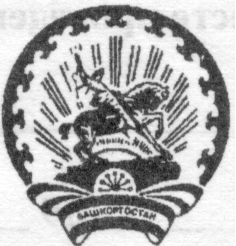 Бэлэбэй районынын муниципаль                            Донской сельсовет муниципальногорайонынын Дон ауыл советы                                   района Белебеевский районауыл билэмэhе хакимиэте                                         Республики Башкортостан  КАРАР                                        № 40                   постановление    03 август 2021й.                      д. Пахарь                  03 августа 2021г. О специальных местах для размещения печатных агитационных материалов на выборах депутатов  Государственной Думы Федерального Собрания Российской Федерации восьмого созыва    По согласованию с территориальной избирательной комиссией муниципального района Белебеевский район Республики Башкортостан  для размещения печатных агитационных материалов на выборах депутатов  Государственной Думы Федерального Собрания Российской Федерации восьмого созыва  п о с т а н о в л я ю:  1. Установить для размещения печатных агитационных материалов зарегистрированных избирательных объединений и кандидатов  в депутаты Государственной Думы Федерального Собрания Российской Федерации восьмого созыва следующие специальные места на территории сельского поселения Донской сельсовет муниципального района Белебеевский район Республики Башкортостан:    Избирательный участок № 1237  д. Пахарь – информационный стенд в здании Администрации  сельского поселения    Донской сельсовет муниципального района Белебеевский район Республики Башкортостан по адресу: ул. Школьная, д.1А;- информационный стенд  возле МБУК «Пятилетский СДК» по  адресу:  ул. Центральная,  д. 27;д. Сиушка – информационный стенд  возле жилого дома по  адресу: ул. Центральная,  д.12;д. Казанлытамак – информационный стенд на павильоне «Лилия» по адресу: ул. Центральная, д. 36.  2. Направить данное постановление в территориальную избирательную комиссию не позднее  10 августа 2021 года.   3. Контроль за исполнением настоящего постановления оставляю за собой.Глава сельского поселения                                                            И.И. Султанов